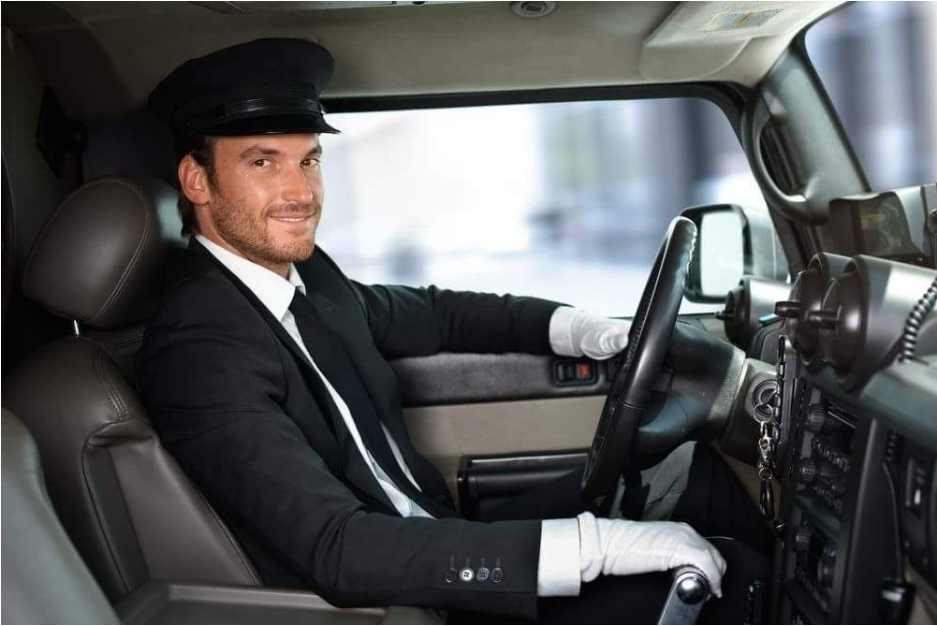 Treating Your Significant Other Like a VIP#1Our Mishna seems to be saying that we should always “increase by one” when relating to others. Treat a Torah teacher, colleague, or student one notch higher than he or she actually deserves.Questions:      (a) What could be the reason(s) for that?(b) Are we saying that really they are not due that degree of respect, yet we should accord it anyway? Are we being told to *pretend* — to practice something we know deep down is really not deserved? Isn't this a form of flattery, which is forbidden by the Torah?(c) Question:      	How and why would I make my friend a king over me?Aren’t we peers?#2According to our Sages, the secret to a happy marriage is having an extremely high level of respect.Question:      Isn’t love a much stronger foundation of a happy relationship?# 3Our Mishnah makes an emphasis on those that are close to you - ‘your student’, ‘your friend’, ‘your teacher’.Questions:      Why is it harder to show respect to those that are close to us - e.g. relatives, spouse- and relatively easy to those that we don't interact with much?Any way to fix this?# 4Question:      What’s your takeaway from today’s discussion?